APSTIPRINĀTSar Nacionālā kino centra vadītājas2016.gada 25.februāra rīkojumu Nr.5Latvijas filmas Latvijas simtgadei 2016.gada filmu projektu ražošanas pirmā konkursa nolikumsKonkursa mērķisNolikums nosaka Nacionālā kino centra (turpmāk – Kino centrs) programmas “Latvijas filmas Latvijas simtgadei” (turpmāk – Programma) 2016.gada filmu projektu ražošanas pirmā konkursa (turpmāk – Konkurss) norises un publiskā finansējuma piešķiršanas kārtību. Konkurss tiek rīkots, ievērojot kārtību, kāda noteikta Filmu likumā un Ministru kabineta 2010.gada 12.oktobra noteikumos Nr.975 “Kārtība, kādā Nacionālais kino centrs piešķir publisko finansējumu filmu nozares projektiem” (turpmāk – MK noteikumi Nr.975).Konkurss tiek organizēts, turpinot Latvijas Republikas simtgadei veltītu augstvērtīgu, žanriski daudzveidīgu un sabiedriski nozīmīgu filmu izveidi ar mērķi aktualizēt Latvijas vēstures, valstiskuma un nacionālās identitātes tēmas, stiprinot visplašākajā auditorijā izpratni par nacionālo identitāti un Latvijas valsts attīstību. Programmas ietvaros vairākās konkursa kārtās līdz 2018.gadam plānots izveidot 16 nozīmīgas pilnmetrāžas filmas, t.sk. 6 spēlfilmas, 2 animācijas filmas un 8 dokumentālās filmas.Iepazīties ar Konkursa nolikumu var Kino centrā – Rīgā, Peitavas ielā 10 (tālr. 67358878) vai Kino centra mājas lapā www.nkc.gov.lv. Konkursa mērķis ir atbalstīt sekojošu ar Kino centra finansējuma atbalstu ražošanā esošu Programmas filmu ražošanas turpināšanu 2016.gadā: spēlfilmu projekti: Bille (producents SIA “Filmu studija Deviņi”), Paradīze ’89 (producents SIA “Tasse Film”), Vectēvs, kas bīstamāks par datoru (producents SIA “Studija F.O.R.M.A.”);dokumentālo filmu projekti: Astoņas zvaigznes (producents SIA “Studija Centrums”), Baltijas jaunais vilnis (producents SIA “Vides filmu studija”), Baltu ciltis (producents SIA “Tritone Studio”), Ievainotais jātnieks (producents SIA “Kinolats”), Kurts Fridrihsons (producents Komunistiskā terora upuru atbalsta un palīdzības fonds „Sibīrijas bērni”), Lustrum (producents SIA “Mistrus Media”), Mērijas ceļojums (producents Biedrība “Vivat!”), Turpinājums (producents SIA “Mistrus Media”).Konkursa finansējumu veido Kultūras ministrijas apakšprogrammas “Filmu nozare” finansējums 1 610 000 EUR (Viens miljons seši simti desmit tūkstoši euro) apmērā.Projektu iesniedzēji, kas var pretendēt uz finansējumu projektu īstenošanaiProjektu Konkursam iesniedz šī nolikuma 4.punktā minētie filmu producenti, kas Latvijā reģistrēti kā komersanti, biedrības vai nodibinājumi un saskaņā ar Ministru kabineta 2010.gada 29.jūnija noteikumiem Nr.586 „Filmu producentu reģistrācijas kārtība” reģistrēti kā filmu producenti.Uz finansējumu nevar pretendēt, ja:projekta iesniedzējs pasludināts par maksātnespējīgu, atrodas likvidācijas procesā, tā saimnieciskā darbība ir apturēta vai pārtraukta, ir uzsākta tiesvedība par projekta iesniedzēja bankrotu;projekta iesniedzējam projekta iesniegšanas dienā ir nodokļu parādi un valsts sociālās apdrošināšanas obligāto iemaksu parādi saskaņā ar normatīvajiem aktiem;projekta iesniedzējs nav izpildījis saistības, kas izriet no iepriekš ar Kino centru noslēgtajiem finansēšanas līgumiem, t.sk. gada laikā pēc filmas, kura saņēmusi publisko finansējumu, pabeigšanas nav nodevis to Latvijas Nacionālajam arhīvam saskaņā ar Filmu likuma 4.panta 1.daļu. III. Projekta sagatavošana un iesniegšanaProjektu sagatavo datorrakstā latviešu valodā. Iesniedzot projektu papīra formā, tā lapām jābūt cauršūtām un sanumurētām.Projekta saturs/ iesniedzamie dokumenti:aizpildīta projekta iesnieguma veidlapa (šī nolikuma 1.pielikums), ko parakstījusi projekta iesniedzēja amatpersona (vai īpaši tam pilnvarota persona – tādā gadījumā jāiesniedz pilnvaras oriģināls vai normatīvajos aktos noteiktā kārtībā apliecināta kopija);ziņojums par filmas projekta īstenošanas gaitu, kas sastāv no sekojošiem dokumentiem:visi projekti – detalizēta filmas kopējā izdevumu tāme, kam atsevišķā ailē pievienota Konkursa pieteikuma tāme un Kino centra jau piešķirtā finansējuma izlietojuma tāme;visi projekti – filmas finansēšanas plāns;visi projekti – detalizēts filmas ražošanas turpināšanas darbu kalendārais plāns;dokumentālo filmu projekti – detalizēts apraksts par filmas ražošanas gaitu (nosūtāms arī elektroniski PDF formātā uz adresi atbalsts@nkc.gov.lv), kam pievienota arī norāde uz elektronisku adresi, kurā straumēšanas režīmā pieejams iepriekšējā Kino centra līguma laikā izveidotais atlasīts projekta vizuālais materiāls;spēlfilmu projekti – detalizēta ražošanas sagatavošanas darbu atskaite, t.sk. informācija par filmēšanas vietām, aktieru atlasi, rekvizītiem, kostīmiem, dekorāciju skicēm/vizualizāciju u.c. (nosūtāma arī elektroniski PDF formātā uz adresi atbalsts@nkc.gov.lv);spēlfilmu projekti – režisora scenārijs PDF formātā, kas nosūtāms uz adresi atbalsts@nkc.gov.lv;visi projekti – iepriekš ar Kino centru noslēgtā līguma finansējuma izlietojuma atskaite par periodu līdz projekta iesniegšanas dienai (izņemot, ja atskaite jau ir iesniegta).Projektu iesniegšanas termiņš – spēlfilmu projektiem līdz 2016.gada 31.martam plkst.12:00; dokumentālo filmu projektiem līdz 2016.gada 29.aprīlim plkst.12:00.Projektu noteiktā termiņā iesniedz vienā no šādiem veidiem:elektroniska dokumenta formā atbilstoši normatīvajiem aktiem par elektronisko dokumentu noformēšanu (dokumentam jābūt parakstītam ar drošu elektronisko parakstu), kas tiek nosūtīts uz e-pasta adresi nkc@nkc.gov.lv; papīra formā 1 (vienā) eksemplārā, kuru iesniedz personīgi Kino centrā Rīgā, Peitavas ielā 10 (tālr. 67358878) vai nosūta pa pastu uz minēto Kino centra adresi. Ja iesniedzējs nosūta projektu pa pastu, tas nodrošina projekta saņemšanu līdz nolikuma 10.punktā noteiktajam termiņam. Pēc norādītā termiņa pa pastu saņemtos piedāvājumus nepieņem un neatvērtus nosūta atpakaļ.Neatkarīgi no Konkursa rezultātiem Kino centrs uzglabā elektroniska dokumenta formā, kā arī papīra formā, iesniegto projektu. Konkursā neatbalstīta projekta gadījumā eksemplārs tiek uzglabāts 5 (piecus) gadus no projekta iesniegšanas datuma.IV. Projektu vērtēšanaProjektus vērtē Kino centrs un Kino centra izveidota Programmas ekspertu komisija (turpmāk – Komisija), kas darbojas saskaņā ar Kino centra apstiprinātu nolikumu.Kino centrs veic projekta un projekta iesniedzēja vērtēšanu atbilstoši šī nolikuma 2.pielikumā norādītajiem administratīvās atbilstības vērtēšanas kritērijiem:ja projekta iesniedzējs vai projekts 2.pielikumā norādītajos 1.1. – 1.6. un 2.1. – 2.4. atbilstības kritērijos saņēmis vismaz vienu vērtējumu „Nē”, Kino centrs pieņem lēmumu par projekta neatbilstību administratīvās atbilstības vērtēšanas kritērijiem un atteikumu piešķirt finansējumu;ja projekts vienā vai vairākos 2.pielikuma 2.5. – 2.10. atbilstības kritērijos saņēmis vērtējumu „Nē”, Kino centrs projekta iesniedzējam nosūta (pa pastu vai uz projekta iesniedzēja norādīto e-pasta adresi) rakstisku pieprasījumu 7 (septiņu) darbdienu laikā no pieprasījuma nosūtīšanas precizēt projektu vai iesniegt Kino centrā papildu informāciju. Pēc pieprasītās informācijas saņemšanas Kino centrs atkārtoti vērtē projekta atbilstību 2.pielikuma 2.5. – 2.10. atbilstības kritērijiem. Ja pēc atkārtotas vērtēšanas projekts 2.pielikuma 2.5. – 2.10. atbilstības kritērijos saņēmis vismaz vienu vērtējumu „Nē” vai projekta iesniedzējs noteiktajā termiņā neiesniedz pieprasīto papildu informāciju, Kino centrs pieņem lēmumu par projekta neatbilstību administratīvās atbilstības vērtēšanas kritērijiem un atteikumu piešķirt finansējumu.Ja projekts atbilst visiem administratīvās atbilstības vērtēšanas kritērijiem, to turpina izvērtēt Komisija, kas, tiekoties ar projekta iesniedzēju (projekta autoriem un producentiem), detalizēti iepazīstas ar iesniegtā projekta ziņojumu par filmas projekta īstenošanas gaitu. Par tikšanās norises vietu, laiku un norises kārtību Kino centrs rakstiski informē (nosūtot informāciju uz projekta iesniedzēja norādīto e-pasta adresi) projekta iesniedzēju ne vēlāk kā 5 (piecas) kalendārās dienas pirms noteiktā datuma.Pēc tikšanās ar projekta iesniedzēju (projekta autoriem un producentiem) Komisija izvērtē projekta īstenošanas gaitas atbilstību iepriekš ar Kino centru noslēgtajiem finansēšanas līgumiem, t.sk. to noteiktajiem mērķiem un realizācijas termiņiem, un iepriekš Kino centrā iesniegtā projekta finansēšanas un ražošanas plāniem. Komisija sniedz Kino centra vadītājam atzinumu par finansējuma piešķiršanu projekta atbalstīšanai vai atteikumu piešķirt finansējumu.Izvērtējot visus projektus un sniedzot atzinumu Kino centra vadītājam, Komisija ņem vērā MK noteikumu Nr.975 19., 20., 21.punktā minētos nosacījumus par pieļaujamo finansējuma intensitāti.Ievērojot Komisijas sniegto atzinumu, Kino centra vadītājs viena mēneša laikā pēc attiecīgā projektu veida iesniegšanas termiņa beigām pieņem lēmumu par finansējuma piešķiršanu projekta atbalstīšanai vai atteikumu piešķirt finansējumu, kuru paziņo projekta iesniedzējam. Kino centra vadītājs objektīvu iemeslu dēļ var pagarināt lēmuma pieņemšanas termiņu saskaņā ar Administratīvā procesa likuma 64.panta otro daļu. Paziņojumu par Konkursa rezultātiem publicē Kino centra mājas lapā www.nkc.gov.lv.V. Finansēšanas līguma noslēgšanaKino centrs mēneša laikā pēc lēmuma pieņemšanas par finansējuma piešķiršanu projekta atbalstīšanai noslēdz ar projekta iesniedzēju finansēšanas līgumu par projekta īstenošanu. Kino centrs pieprasa no projektu iesniedzēja finansēšanas līguma sagatavošanai un uzraudzībai nepieciešamos dokumentus (piemēram, piešķirtā finansējuma izlietojuma tāmi un darbu grafikus).Ja finansēšanas līgums par projekta īstenošanu netiek noslēgts noteiktajā termiņā, Kino centrs atceļ lēmumu par finansējuma piešķiršanu projekta atbalstīšanai.Projekta īstenošana un Kino centra veiktā projekta īstenošanas uzraudzība tiek veikta saskaņā ar MK noteikumu Nr.975 VII sadaļā noteikto kārtību un noslēgto finansēšanas līgumu.1.PIELIKUMSNACIONĀLĀ KINO CENTRA RAŽOŠANĀ ESOŠU FILMU PROJEKTU konkursa   	PROJEKTA IESNIEGUMA VEIDLAPA	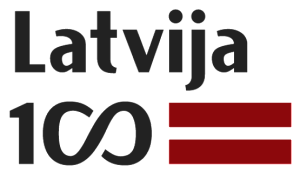 PROJEKTA VEIDS un TEHNISKIE PARAMETRIPROJEKTA IESNIEDZĒJS (juridiska persona)2.PIELIKUMSAdministratīvās atbilstības vērtēšanas kritēriji1. Projekta iesniedzēja atbilstības kritēriji2. Projekta atbilstības kritērijiPROJEKTA NOSAUKUMS SPĒLFILMAANIMĀCIJAS FILMADOKUMENTĀLĀ FILMAFormātsGarumsnosaukumsnosaukumsnosaukumsnosaukumsNodokļu maksātāja reģistrācijas Nr.Nodokļu maksātāja reģistrācijas Nr.Nodokļu maksātāja reģistrācijas Nr.Nodokļu maksātāja reģistrācijas Nr.Nodokļu maksātāja reģistrācijas Nr.Nodokļu maksātāja reģistrācijas Nr.Nodokļu maksātāja reģistrācijas Nr.Nodokļu maksātāja reģistrācijas Nr.Nodokļu maksātāja reģistrācijas Nr.Filmu producenta apliecības reģ.nr.Filmu producenta apliecības reģ.nr.Filmu producenta apliecības reģ.nr.Filmu producenta apliecības reģ.nr.Filmu producenta apliecības reģ.nr.Filmu producenta apliecības reģ.nr.Filmu producenta apliecības reģ.nr.Filmu producenta apliecības reģ.nr.Filmu producenta apliecības reģ.nr.Vadītājs (vārds, uzvārds, amats)Vadītājs (vārds, uzvārds, amats)Vadītājs (vārds, uzvārds, amats)Vadītājs (vārds, uzvārds, amats)Vadītājs (vārds, uzvārds, amats)Vadītājs (vārds, uzvārds, amats)Vadītājs (vārds, uzvārds, amats)Vadītājs (vārds, uzvārds, amats)Vadītājs (vārds, uzvārds, amats)juridiskā adresejuridiskā adresejuridiskā adreseLV- LV- LV- faktiskĀ adreseja atšķiras no juridiskās adresesfaktiskĀ adreseja atšķiras no juridiskās adresesfaktiskĀ adreseja atšķiras no juridiskās adresesLV- LV- LV- Tālrunis E-pastsE-pastsE-pastswwwwwwwwwFILMAS KOPĒJĀS IZMAKSASFILMAS KOPĒJĀS IZMAKSASFILMAS KOPĒJĀS IZMAKSASFILMAS KOPĒJĀS IZMAKSASFILMAS KOPĒJĀS IZMAKSASFILMAS KOPĒJĀS IZMAKSASFILMAS KOPĒJĀS IZMAKSASFILMAS KOPĒJĀS IZMAKSASEUREURPIEPRASĪTAIS FINANSĒJUMS un TĀ MĒRĶISPIEPRASĪTAIS FINANSĒJUMS un TĀ MĒRĶISPIEPRASĪTAIS FINANSĒJUMS un TĀ MĒRĶISPIEPRASĪTAIS FINANSĒJUMS un TĀ MĒRĶISPIEPRASĪTAIS FINANSĒJUMS un TĀ MĒRĶISPIEPRASĪTAIS FINANSĒJUMS un TĀ MĒRĶISPIEPRASĪTAIS FINANSĒJUMS un TĀ MĒRĶISPIEPRASĪTAIS FINANSĒJUMS un TĀ MĒRĶISEUREURProducents  (vārds, uzvārds)Producents  (vārds, uzvārds)Producents  (vārds, uzvārds)Producents  (vārds, uzvārds)Producents  (vārds, uzvārds)RežisorsRežisorsScenāristsScenāristsScenāristsScenāristsScenāristsScenāristsOperatorsOperatorsOperatorsOperatorsMākslinieksMākslinieksKomponistsKomponistsKomponistsKomponistsKomponistsKomponistsCitiCitiCitiCitiMontāžas režisorsMontāžas režisorsSkaņu režisorsSkaņu režisorsSkaņu režisorsSkaņu režisorsSkaņu režisorsSkaņu režisorsCitiCitiCitiCitiPiekrītu visām projektu konkursa nolikumā noteiktajām prasībām un ar parakstu apliecinu, ka: 1) ir ievērotas Latvijas Republikas normatīvo aktu (t.sk., Autortiesību likuma) prasības;2) šajā veidlapā un iesniegtajā projektā norādītās ziņas ir patiesas;3) projekta iesniedzējam projekta iesniegšanas dienā nav nodokļu un valsts sociālās apdrošināšanas obligāto iemaksu parādu;4) saskaņā ar MK noteikumu Nr.975 6.punktu ne mazāk kā 65% no projektam kopējā Kino centra piešķirtā finansējuma tiks izlietots Latvijā.DatumsMēnesisGadsProjekta iesniedzēja vadītāja vārds, uzvārds un parakstsNr.p.k.KritērijsJāNē1.1.Projekta iesniedzējs atbilst MK noteikumu Nr.975 4.punktā minētajiem nosacījumiem, Latvijas filmas veidošanas projekta iesniedzējs atbilst Filmu likuma 8.panta trešajā daļā minētajiem nosacījumiem1.2.Projekta iesniedzējam nav nodokļu parādu un valsts sociālās apdrošināšanas obligāto iemaksu parādu1.3.Projekta iesniedzējs nav pasludināts par maksātnespējīgu, neatrodas likvidācijas procesā, tā saimnieciskā darbība nav apturēta vai pārtraukta, nav uzsākta tiesvedība par tā bankrotu1.4.Projekta iesniedzējs ir izpildījis saistības, kas izriet no finansēšanas līgumiem par projektu īstenošanu, kas noslēgti ar Kino centru1.5.Projekta iesniedzējs nav raidorganizācija1.6.Vairāk nekā 25 % no projekta iesniedzēja pamatkapitāla vai balsstiesību nepieder valstij vai pašvaldībai, raidorganizācijai vai valsts vai pašvaldību kapitālsabiedrībāmNr.p.k.KritērijsJāNē2.1.Projekts ir iesniegts noteiktajā termiņā2.2.Projekts attiecas uz Konkursa mērķi saskaņā ar nolikumu2.3.Latvijas spēlfilmas vai animācijas filmas veidošanas projekts atbilst MK noteikumu Nr.975 16.punktā minētajiem nosacījumiem2.4.Projekts atbilst MK noteikumu Nr.975 17.punktā minētajiem nosacījumiem2.5.Projekta iesnieguma veidlapa ir pilnībā aizpildīta, un to ir parakstījusi projekta iesniedzēja amatpersona vai pilnvarota persona2.6.Ir ievērotas noteiktās prasības attiecībā uz projekta noformējumu, eksemplāru (kopiju) skaitu, iesniegšanas veidu2.7.Ir iesniegti visi nepieciešamie dokumenti2.8.Projektā pieprasītais finansējuma apmērs atbilst nolikumā noteiktajam finansējuma apmēram (ja attiecināms)2.9.Latvijas filmas veidošanas projekta atbilstība MK noteikumu Nr.975 6.punktā minētajiem nosacījumiem2.10.Projektā norādītais līdzfinansējuma apmērs nav mazāks par nolikumā noteikto līdzfinansējuma apmēru (ja attiecināms)